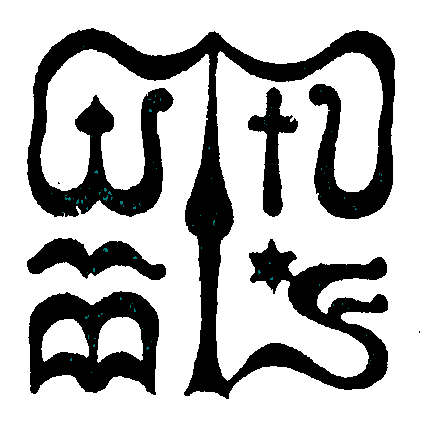 Wesley János Lelkészképző Főiskola Szociális munka szakTantárgy kódjaSMAV351SMAV351SMAV351Tantárgy elnevezéseTörténelmi traumákTörténelmi traumákTörténelmi traumákTantárgy oktatójának neveZombai TamásBeosztása, tudományos fokozataóraadó oktatóTantárgy óraszámanappali tagozaton 2 tanóra/hétlevelező tagozaton 12 tanóra/félévnappali tagozaton 2 tanóra/hétlevelező tagozaton 12 tanóra/félévnappali tagozaton 2 tanóra/hétlevelező tagozaton 12 tanóra/félévTanóra típusaelőadáselőadáselőadásMeghirdetési időszak őszi félév  őszi félév  őszi félév Kreditszám 3 kredit 3 kredit 3 kreditA tantárgy céljaMegérteni közös múltunkat és tanulni belőle.   Generációk nőttek fel úgy, hogy életük legmeghatározóbb történeteit nem oszthatták meg egymással. A kibeszéletlenség, az elfojtás egyének, családok tömegeinek életét mérgezte meg. József Attilát idézve: „A harcot, amelyet őseink vívtak, békévé oldja az emlékezés s rendezni végre közös dolgainkat, ez a mi munkánk: és nem is kevés.”Megérteni közös múltunkat és tanulni belőle.   Generációk nőttek fel úgy, hogy életük legmeghatározóbb történeteit nem oszthatták meg egymással. A kibeszéletlenség, az elfojtás egyének, családok tömegeinek életét mérgezte meg. József Attilát idézve: „A harcot, amelyet őseink vívtak, békévé oldja az emlékezés s rendezni végre közös dolgainkat, ez a mi munkánk: és nem is kevés.”Megérteni közös múltunkat és tanulni belőle.   Generációk nőttek fel úgy, hogy életük legmeghatározóbb történeteit nem oszthatták meg egymással. A kibeszéletlenség, az elfojtás egyének, családok tömegeinek életét mérgezte meg. József Attilát idézve: „A harcot, amelyet őseink vívtak, békévé oldja az emlékezés s rendezni végre közös dolgainkat, ez a mi munkánk: és nem is kevés.”Szükséges előtanulmányok, feltételezett tudásanyagTársadalomtörténet 1. félévTársadalomtörténet 1. félévTársadalomtörténet 1. félévTantárgyi leírásTraumák kísérték szüleink, nagyszüleink életét, s ezek lenyomatait mi is magunkban hordozzuk. Meghatározzák gondolatainkat, cselekedeteinket. Nem felelősöket keresünk, hanem arról beszélünk, hogy felelősek vagyunk tetteinkért. Ha képesek vagyunk átérezni a másik fájdalmát, talán személyét is könnyebben elfogadjuk.  XX. századi történelmünket ezért a vesztesek szemszögéből mutatom be.  A vizsgált korszakok atmoszférájának megidézése irodalmi alkotások, visszaemlékezések, dokumentum és-játékfilmek részleteinek bemutatásával történik. Az előadások során állandóan visszatérő momentumok: Kiszolgáltatottság érzése: nem vagyunk urai sorsunknak. A dolgok ritkán fehérek vagy feketék.Hogyan válnak ellenségekké emberek?	Miért morzsolódik fel az emberek közötti szolidaritás?Miért nem cselekszünk, ha látjuk, hogy igazságtalanság történik?Traumák kísérték szüleink, nagyszüleink életét, s ezek lenyomatait mi is magunkban hordozzuk. Meghatározzák gondolatainkat, cselekedeteinket. Nem felelősöket keresünk, hanem arról beszélünk, hogy felelősek vagyunk tetteinkért. Ha képesek vagyunk átérezni a másik fájdalmát, talán személyét is könnyebben elfogadjuk.  XX. századi történelmünket ezért a vesztesek szemszögéből mutatom be.  A vizsgált korszakok atmoszférájának megidézése irodalmi alkotások, visszaemlékezések, dokumentum és-játékfilmek részleteinek bemutatásával történik. Az előadások során állandóan visszatérő momentumok: Kiszolgáltatottság érzése: nem vagyunk urai sorsunknak. A dolgok ritkán fehérek vagy feketék.Hogyan válnak ellenségekké emberek?	Miért morzsolódik fel az emberek közötti szolidaritás?Miért nem cselekszünk, ha látjuk, hogy igazságtalanság történik?Traumák kísérték szüleink, nagyszüleink életét, s ezek lenyomatait mi is magunkban hordozzuk. Meghatározzák gondolatainkat, cselekedeteinket. Nem felelősöket keresünk, hanem arról beszélünk, hogy felelősek vagyunk tetteinkért. Ha képesek vagyunk átérezni a másik fájdalmát, talán személyét is könnyebben elfogadjuk.  XX. századi történelmünket ezért a vesztesek szemszögéből mutatom be.  A vizsgált korszakok atmoszférájának megidézése irodalmi alkotások, visszaemlékezések, dokumentum és-játékfilmek részleteinek bemutatásával történik. Az előadások során állandóan visszatérő momentumok: Kiszolgáltatottság érzése: nem vagyunk urai sorsunknak. A dolgok ritkán fehérek vagy feketék.Hogyan válnak ellenségekké emberek?	Miért morzsolódik fel az emberek közötti szolidaritás?Miért nem cselekszünk, ha látjuk, hogy igazságtalanság történik?Kötelező és ajánlott irodalomPolcz Alaine: Asszony a fronton (2017) Jelenkor Kiadó ISBN: 9789636766733Kertész Imre: Sorstalanság. (2016)  Magvető Kiadó ISBN: 9789631424645Varlam Salamov: Kolima: Történetek a sztálini lágerekről. (1989) Szabad Tér- Európa ISBN: 9637810072Faludy György: Pokolbeli víg napjaim: (2015) Alexandra Kiadó. ISBN: 9789633700402Ajánlott irodalom: Losonczi Ágnes: Sorsba fordult történelem. Holnap Kiadó, 2005.Polcz Alaine: Asszony a fronton (2017) Jelenkor Kiadó ISBN: 9789636766733Kertész Imre: Sorstalanság. (2016)  Magvető Kiadó ISBN: 9789631424645Varlam Salamov: Kolima: Történetek a sztálini lágerekről. (1989) Szabad Tér- Európa ISBN: 9637810072Faludy György: Pokolbeli víg napjaim: (2015) Alexandra Kiadó. ISBN: 9789633700402Ajánlott irodalom: Losonczi Ágnes: Sorsba fordult történelem. Holnap Kiadó, 2005.Polcz Alaine: Asszony a fronton (2017) Jelenkor Kiadó ISBN: 9789636766733Kertész Imre: Sorstalanság. (2016)  Magvető Kiadó ISBN: 9789631424645Varlam Salamov: Kolima: Történetek a sztálini lágerekről. (1989) Szabad Tér- Európa ISBN: 9637810072Faludy György: Pokolbeli víg napjaim: (2015) Alexandra Kiadó. ISBN: 9789633700402Ajánlott irodalom: Losonczi Ágnes: Sorsba fordult történelem. Holnap Kiadó, 2005.Ismeretek ellenőrzésének módjaTantárgy tárgyi követelményeitanterem – projektor– számítógép tanterem – projektor– számítógép tanterem – projektor– számítógép 